CONV./009/2019.Asunto: Convocatoria.C. KARINA GONZÁLEZ SEPÚLVEDASECRETARIO GENERALP R E S E N T E :Por instrucciones del Ciudadano Presidente Municipal GABRIEL VÁSQUEZ ANDRADE, me permito saludarlo (a) y a la vez comunicarle, que en mi carácter de Secretario General, y atendiendo a lo dispuesto a lo establecido en el numeral 29 fracción I; 31 y 47, de la Ley del Gobierno y la Administración Pública Municipal del Estado de Jalisco, así como del Artículo 163 fracción XII del Reglamento de La Administración Pública Municipal de Ayotlán, Jalisco; se le CONVOCA a la Novena Sesión Ordinaria de Ayuntamiento, la cual se llevará a cabo en la Sala de Sesiones ubicada en la Presidencia Municipal (Planta Alta) con domicilio en la calle Clemente Aguirre número 30, Colonia Centro, en punto de las 19:00 p.m., del día 10 de Abril del 2019 bajo el siguiente:ORDEN DEL DIA:Pase de lista de asistencia, verificación y declaración del Quórum.-------------------------------------------------------------------Lectura y aprobación del orden del día.-------------------------------Lectura, Aprobación y Firma del acta anterior.----------------------Presentación, análisis y en su caso aprobación para la suscripción del convenio con la Secretaría de Cultura, así como la aprobación para realizar la aportación municipal, para el pago de Instructores de los talleres que se imparten en la Casa de la Cultura del Municipio de Ayotlán, Jalisco, para el ejercicio 2019Presentación, análisis y en su caso aprobación para llevar a cabo la firma del Contrato de Comodato, con la Secretaría de Agricultura y Desarrollo Rural (SADER), del Gobierno del Estado, a través de la Dirección General de Infraestructura Rural, correspondiente al Programa “LA REFUNDACIÓN A TODA MAQUINA” ------------------------------------------------------------------------------- Presentación, análisis y en su caso aprobación para facultar a Tránsito Municipal para expedir permisos para circular sin placas, inmovilización de vehículos (motocicletas) y retirar placas de otros Estados, como garantía del pago por infracción. ---------Presentación, análisis y en su caso aprobación de la minuta proyecto de Decreto 27254 por la que se resuelve iniciativa de ley que reforma la denominación del Capítulo I del Título Segundo y se reforma el Artículo 11 de la Constitución Política del Estado de Jalisco. -----------------------------------------------------------------Presentación, análisis y en su caso aprobación del Reglamento del Comité de Planeación Participativa para el Desarrollo Municipal de Ayotlán, Jalisco.------------------------------------------Presentación, análisis y en su caso aprobación de la Integración del Comité de Planeación para el Desarrollo Municipal de Ayotlán, Jalisco. ----------------------------------------------------------Presentación, análisis y en su caso aprobación para ejercer el monto acumulado como remanente de Administraciones anteriores. ----------------------------------------------------------Presentación, análisis y en su caso aprobación para la compra de una máquina trituradora de brazo hidráulico, para el mantenimiento y limpieza de arbustos y matorrales en caminos y carretera del Municipio. --------------------------Presentación, análisis y en su caso aprobación para la modificación al Presupuesto de Egresos por las Partidas Excedidas en el Ejercicio Fiscal 2019. --------------------------  Presentación, análisis y en su caso aprobación de la ejecución de obra pública con Recursos Propios, bajo la modalidad de Administración Directa.--------------------------Presentación, análisis y en su caso aprobación de la ejecución de obra pública con Recurso del Fondo de Aportaciones para la Infraestructura Social Municipal Ramo 33, bajo la modalidad de Administración Directa. ------------Presentación, análisis y en su caso aprobación de la ejecución de obra pública con Recurso del Fondo de Fortalecimiento Municipal, bajo la modalidad de Administración Directa. -------------------------------------------Asuntos del Presidente Municipal. ------------------------------a).- Autorización del pago por la reparación de la maquina motoconformadora a cargo del Módulo de Maquinaria Municipal.   Asuntos Varios.-----------------------------------------------------------Clausura de la Sesión.---------------------------------------------------Sin más por el momento me despido agradeciéndole sus finas atenciones.A T E N T A M E N T E:Ayotlán, Jalisco; a 09 de Abril del 2019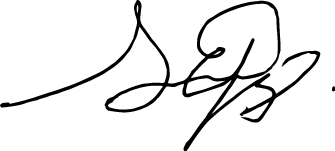 C. KARINA GONZÁLEZ SEPULVEDASECRETARIO GENERALC.c.p. Acuse.